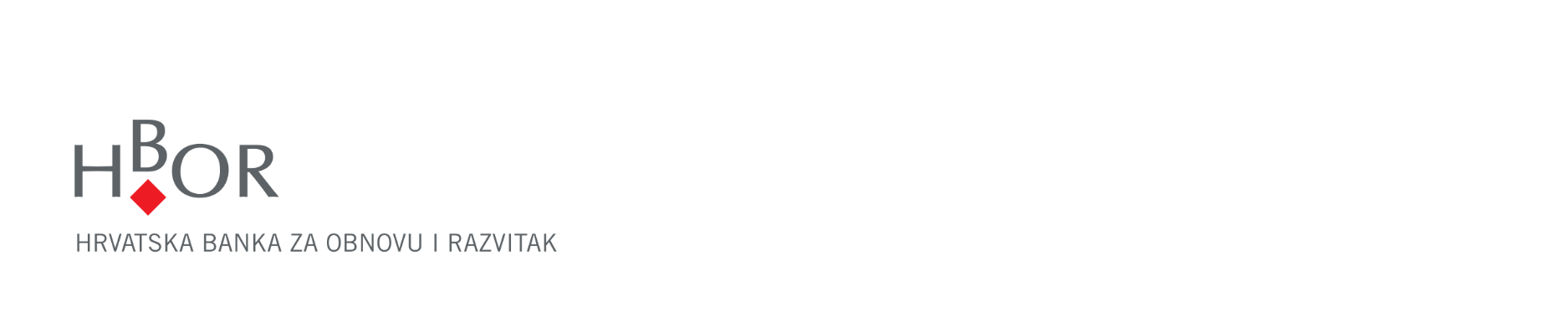 IZVJEŠTAJ O FINANCIJSKOM POSLOVANJUZA RAZDOBLJE 1.1. DO 31.3.2020. Zagreb, svibanj 2020. godineREZULTATI GRUPEPREGLED NAJVAŽNIJIH FINANCIJSKIH informacija GRUPE hbor-u milijunima kuna-Rezultat Grupe Grupa HBOR je u razdoblju od 1.1. do 31.3.2020. ostvarila dobit nakon oporezivanja u iznosu od 22,2 milijuna kuna. Matično društvo temeljem odredbi Zakona o HBOR-u nije obveznik plaćanja poreza na dobit te porezne obveze na ime poreza na dobit proizlaze isključivo iz aktivnosti ostalih članica Grupe.Konsolidirani ukupni prihodi u razdoblju od 1.1. do 31.3.2020. iznose 170,3 milijuna kuna, dok ukupni rashodi iznose 148,1 milijuna kuna.Konsolidirani ukupni prihodi manji su za 4,0 posto dok su ukupni rashodi manji za 4,9 posto u odnosu na isto razdoblje prošle godine uslijed kretanja ukupnih prihoda i rashoda matičnog društva.U strukturi prihoda Grupe najveći dio, tj. 94,2 posto odnosi se na prihode od kamata kao rezultat poslovanja matičnog društva.U dijelu ukupnih rashoda, najveći dio čine rashodi od kamata i to 49,2 posto koji proizlaze iz poslovanja matičnog društva.Konsolidirani operativni troškovi u razdoblju od 1.1. do 31.3.2020. iznose 38,1 milijuna kuna, a čine ih opći i administrativni troškovi te ostali troškovi poslovanja.Na dan 31. ožujka 2020. Grupa ima 394 zaposlenika (31. ožujka 2019. bilo je 387 zaposlenika). Imovina i obveze GrupeUkupna imovina Grupe na konsolidiranoj osnovi iznosi 26.662,0 milijuna kuna i veća je za 0,7 posto u odnosu na početak godine. Razlozi ovakvog trenda daju se u opisu financijskog poslovanja HBOR-a.U strukturi imovine najveće učešće odnosi se na kreditno poslovanje matičnog društva te neto krediti čine 88,1 posto ukupne imovine.Ukupne obveze i kapital i rezerve na dan 31.3.2020. iznose 26.662,0 milijuna kuna od čega ukupne obveze iznose 16.384,9 milijuna kuna, odnosno 61,5 posto.U ukupnim obvezama i kapitalu i rezervama Grupe najveći dio, tj. 59,2 posto, čine obveze po kreditima i obveze za izdane vrijednosne papire matičnog društva.Ukupni kapital i rezerve na konsolidiranoj osnovi na kraju izvještajnog razdoblja iznosi 10.277,1 milijuna kuna i čini 38,5 posto ukupnih obveza i kapitala i rezervi Grupe. *Nekretnine, postrojenja i oprema i nematerijalna imovina, Preuzeta imovina, Dužnički vrijednosni papiri po AT i Ostala imovina.**Rezerviranja uključuju rezerviranja za garancije, preuzete i ostale obveze.REZULTATI HBOR-aOSVRT NA FINANCIJSKO POSLOVANJE HBOR-aU nastavku se daje pregled i objašnjenja značajnih promjena u financijskom položaju i uspješnosti poslovanja u izvještajnom razdoblju.Uspješnost poslovanja U razdoblju od 1.1. do 31.3.2020. HBOR je ostvario ukupne prihode u iznosu od 167,7 milijuna kuna, rashode u iznosu od 145,9 milijuna kuna i dobit u iznosu od 21,8 milijuna kuna. Dobit izvještajnog razdoblja viša je za 0,5 milijuna kuna u odnosu na isto razdoblje prošle godine, odnosno za 2,3 posto.Povećanje dobiti u izvještajnom razdoblju u odnosu na isto razdoblje prošle godine rezultat je smanjenja ukupnih prihoda za 7,1 milijun kuna te smanjenja ukupnih rashoda za 7,6 milijuna kuna. U nastavku se daju okolnosti koje su utjecale na ostvarenje financijskog rezultata u tromjesečnom izvještajnom razdoblju 2020. godine u odnosu na isto razdoblje 2019. godine:smanjenje prihoda od kamata za 2,8 milijuna kuna, odnosno za 1,7 posto,smanjenje rashoda od kamata za 9,1 milijuna kuna odnosno za 11,1 posto,smanjenje neto prihoda od naknada i provizija za 1,7 milijuna kuna ili 25,4 posto,ostvarenje rashoda od financijskih aktivnosti u iznosu od 19,2 milijuna kuna  dok su u istom   razdoblju prošle godine ostvareni prihodi od financijskih aktivnosti u iznosu od 3,4 milijuna kuna, smanjenje gubitaka od umanjenja vrijednosti i rezerviranja za 18,4 milijuna kuna,povećanje operativnih troškova za 0,8 milijuna kuna ili 2,3 posto.Detaljniji opis trendova daje se kod svake kategorije zasebno u nastavku.Neto prihodi od kamataNeto kamatni prihodi ostvareni su u iznosu od 87,5 milijuna kuna i u odnosu na ostvarenje istog izvještajnog razdoblja prethodne izvještajne godine povećani su za 7,8 posto. Prihodi od kamata ostvareni su u iznosu od 160,2 milijuna kuna i niži su za 1,7 posto u odnosu na isto izvještajno razdoblje prethodne godine uslijed smanjenja kamatnih prihoda po dugoročnim kreditima zbog dugogodišnjeg provođenja mjera sniženja kamatnih stopa, smanjenja kamatnih prihoda od subvencije kamatnih stopa, značajnih iznosa prijevremenih otplata kredita u 2019. godini te zbog načina evidentiranja kamatnih prihoda izloženosti klasificiranih u 3. stupanj i POCI imovinu (unwinding).Po ovoj osnovi su od 1. siječnja do 31. ožujka 2020. kamatni prihodi umanjeni za 10,6 milijuna kuna, dok su u istom izvještajnom razdoblju 2019. godine umanjeni za 8,7 milijuna kuna. Rashodi od kamata ostvareni su u iznosu od 72,7 milijuna kuna i niži su za 11,1 posto u odnosu na isto izvještajno razdoblje prethodne godine na što je najviše utjecalo razduživanje po kreditnim obvezama te korištenje kreditnih linija posebnih financijskih institucija uz povoljniju kamatnu stopu.S obzirom na opisane trendove u kamatnim prihodima i kamatnim rashodima, neto kamatna marža veća je u odnosu na isto izvještajno razdoblje prethodne godine i iznosi 1,3 posto, dok je u istom razdoblju prethodne godine iznosila 1,2 posto.Neto prihod od naknada i provizijaNeto prihod od naknada i provizija ostvaren je u iznosu od 5,0 milijuna kuna i niži je za 25,4 posto u odnosu na isto razdoblje prethodne godine zbog manjeg obujma izdanih garancija.Neto prihodi/(rashodi) od financijskih aktivnostiNeto prihode/(rashode) od financijskih aktivnosti čine neto tečajne razlike po glavnici potraživanja i obveza, neto prihodi ili troškovi nastali temeljem ugovora o kreditu s ugrađenom „call opcijom”, dobitak/(gubitak) od vrijednosnog usklađenja financijske imovine koja se iskazuje po fer vrijednosti kroz dobit ili gubitak te realizirani dobitak/(gubitak) od financijske imovine koja se iskazuje po fer vrijednosti kroz ostalu sveobuhvatnu dobit.U izvještajnom razdoblju ostvareni su neto rashodi od financijskih aktivnosti u iznosu od 19,2  milijuna kuna, dok su u istom razdoblju prethodne godine ostvareni neto prihodi u iznosu od 3,4 milijuna kuna. Pregled kretanja tečaja kune u odnosu na tečaj eura i dolara:         Napomena:           D1 = deprecijacija kune 31.3.2020./31.12.2019.	          D1 = deprecijacija kune 31.3.2020./31.12.2019.           D2 = deprecijacija kune 31.3.2020./31.3.2019.	          D2 = deprecijacija kune 31.3.2020./31.3.2019.Sredstva i izvore sredstava koji su izraženi u stranim sredstvima plaćanja ili su izraženi s valutnom klauzulom, HBOR preračunava u kunsku protuvrijednost po tečaju koji je važeći kod Hrvatske narodne banke na izvještajni datum. Prihodi i rashodi u stranim sredstvima plaćanja preračunavaju se po tečaju na dan transakcije. Ostvareni prihodi i rashodi nastali preračunavanjem po tečaju iskazuju se u Računu dobiti i gubitka u neto iznosu.Operativni troškoviOperativni troškovi obuhvaćaju opće i administrativne troškove te ostale troškove poslovanja, a ostvareni su u iznosu od 36,1 milijuna kuna te su za 2,3 posto viši u odnosu na isto razdoblje prethodne godine. Ovo povećanje rezultat je povećanja reobračuna i otpisa po financijskim instrumentima za 64,6 posto. Na dan 31. ožujka 2020. HBOR ima 374 zaposlenika (31. ožujka 2019. godine bilo je 367 zaposlenika). Dobitak/(gubitak) od umanjenja vrijednosti i rezerviranja U izvještajnom razdoblju ostvaren je neto gubitak od umanjenja vrijednosti plasmana u visini od 17,6 milijuna kuna. U nastavku se daje pregled kvalitete portfelja: Značajne promjene u financijskom položajuUkupna imovina HBOR-a na dan 31.3.2020. iznosi 26.639,6 milijuna kuna te je u odnosu na 31.12.2019. veća za 0,7 posto.Novčana sredstva i depoziti kod drugih banaka Stanje novčanih sredstava i depozita kod drugih banaka na dan 31.3.2020. iznosi 1.483,3 milijuna kuna i čini 5,6 posto ukupne imovine te bilježi povećanje za 3,4 posto u odnosu na 31.12.2019. kao rezultat prerasporeda sredstava rezerve likvidnosti.Krediti financijskim institucijama i ostalim korisnicima Ukupni neto krediti  na dan 31.3.2020. iznose 23.498,2 milijuna kuna i čine 88,2 posto ukupne imovine te su povećani za 1,5 posto u odnosu na početak godine. Ukupni bruto krediti iskazani su u iznosu od 26.969,8 milijuna kuna i bilježe povećanje za 1,5 posto u odnosu na 31.12.2019. Bruto krediti ostalim korisnicima bilježe povećanje od 2,5 posto u odnosu na kraj 2019. godine. Bruto krediti financijskim institucijama zadržani su na razini ostvarenja za 2019. godinu. Na dan 31.3.2020. odnos kreditnih bruto plasmana putem financijskih institucija i izravnih plasmana čini 35% : 65% (na dan 31.12.2019. odnos kreditnih bruto plasmana putem financijskih institucija i izravnih plasmana čini 36% : 64%).Financijska imovina po fer vrijednosti kroz dobit ili gubitakU ovu imovinu klasificirani su krediti po fer vrijednosti (HBOR je odredio da se ovdje klasificiraju mezzanine krediti), ulaganja u investicijske fondove i dio vlasničkih instrumenata. Ukupan iznos ove imovine na dan 31. ožujka 2020. iznosi 184,2 milijuna kuna i čini 0,7 posto ukupne imovine. Financijska imovina po fer vrijednosti kroz ostalu sveobuhvatnu dobita) Dužnički vrijednosni papiriU ovu imovinu klasificirane su obveznice Republike Hrvatske i trgovačkih društava i trezorski zapisi Ministarstva financija kao dio rezerve likvidnosti te na izvještajni datum iznose 1.313,7 milijuna kuna i čine 4,9 posto ukupne imovine i bilježe smanjenje u odnosu na početak godine za 13,1 posto. Umanjenje ove financijske imovine obračunava se primjenom modela očekivanih kreditnih gubitaka na način da se rezervacije za umanjenje vrijednosti priznaju na računima ostale sveobuhvatne dobiti i ne umanjuju knjigovodstveni iznos ove financijske imovine u izvještaju o financijskom položaju te na izvještajni datum u ostalim rezervama iznose 3,2 milijuna kuna. b) Vlasnički vrijednosni papiriU ovu imovinu klasificirani su vlasnički vrijednosni papiri (dionice trgovačkih društava) koje HBOR nema namjeru prodavati i na koje se primjenjuje neopoziva opcija naknadnog mjerenja fer vrijednosti kroz ostalu sveobuhvatnu dobit bez recikliranja, odnosno, rezerve priznate unutar ostale sveobuhvatne dobiti nikada se neće prenijeti u račun dobiti i gubitka.Ova imovina na izvještajni datum iznosi 26,8 milijuna kuna i čini 0,1 posto ukupne imovine.Ukupne obveze Stanje ukupnih obveza na dan 31.3.2020. iznosi 16.369,6 milijuna kuna i čini 61,5 posto ukupnih obveza i kapitala i rezervi. Najveći iznos ukupnih obveza čine kreditna zaduženja HBOR-a u inozemstvu i obveze po izdanoj obveznici u ukupnom iznosu od 15.788,7 milijuna kuna. Obveze po kreditima i izdanim dugoročnim vrijednosnim papirima povećane su u odnosu na početak godine za 1,5 posto zbog tečajnih razlika, a promjene po ovim obvezama daju se u tabeli u nastavku:Ukupni kapital i rezerve Od ukupnog iznosa ukupnih obveza i kapitala i rezervi na ukupni kapital i rezerve se odnosi 10.270,0 milijuna kuna ili 38,5 posto.Ukupni kapital i rezerve HBOR-a čine kapital i garantni fond. Kapital HBOR-a čine osnivački kapital uplaćen iz proračuna Republike Hrvatske, zadržana dobit formirana iz ostvarene dobiti u prethodnim godinama, ostale rezerve te dobit tekućeg razdoblja. U razdoblju od 1.1. do 31.3.2020. nije bilo uplata iz Državnog proračuna RH u osnivački kapital HBOR-a. Planirana je uplata iz Državnog proračuna za 2020. godinu u visini od 50 milijuna kuna.Ukupno uplaćeni kapital iz proračuna Republike Hrvatske iznosi 6.683,0 milijuna kuna te za uplatu do Zakonom o HBOR-u propisanog iznosa od 7.000,00 milijuna kuna preostaje 317,0 milijuna kuna.*Ulaganja u ovisna društva, Nekretnine, postrojenja i oprema i nematerijalna imovina, Preuzeta imovina, Ostala imovina.**Rezerviranja uključuju rezerviranja za garancije, preuzete i ostale obveze.31.12.2018.31.12.2019.31.3.2020.Ukupna imovina27.219,026.470,626.662,0Bruto krediti26.243,126.571,126.969,8Ukupni kapital i rezerve10.061,110.274,610.277,11.1. - 31.3.2018.1.1. - 31.3.2019.1.1. - 31.3.2020.Ukupni prihodi219,6177,4170,3Ukupni rashodi(144,6)(155,8)(148,1)Dobit75,021,622,2Kamatni prihodi190,9163,3160,5Kamatni rashodi(84,5)(81,8)(72,8)Neto kamatni prihod106,481,587,731.12.2019.31.12.2019.31.3.2020.31.3.2020.u milijunima kunaStruktura(posto)u milijunima kunaStruktura(posto)Ukupni bruto portfelj34.024,8100,0034.294,2100,00 Od čega:    - financijske institucije13.186,738,813.368,239,0    - direktni20.838,161,220.926,061,0Ukupno rezerviranja3.518,7100,003.544,1100,00Od čega:- financijske institucije65,91,964,21,8- direktni3.452,898,13.479,998,2Rezerviranja/bruto portfelj10,3 posto-10,3 posto-(u milijunima kuna)- povlačenje sredstava zaduženja po ranije ugovorenim sredstvima posebnih financijskih institucija 486,0- otplate zaduženja(629,4)- tečajne razlike347,9- ostali obračuni*25,4Ukupno promjene229,9*Ostali obračuni odnose se na promjene diskonta, promjene iznosa nedospjele kamate i odgođene naknade.*Ostali obračuni odnose se na promjene diskonta, promjene iznosa nedospjele kamate i odgođene naknade.